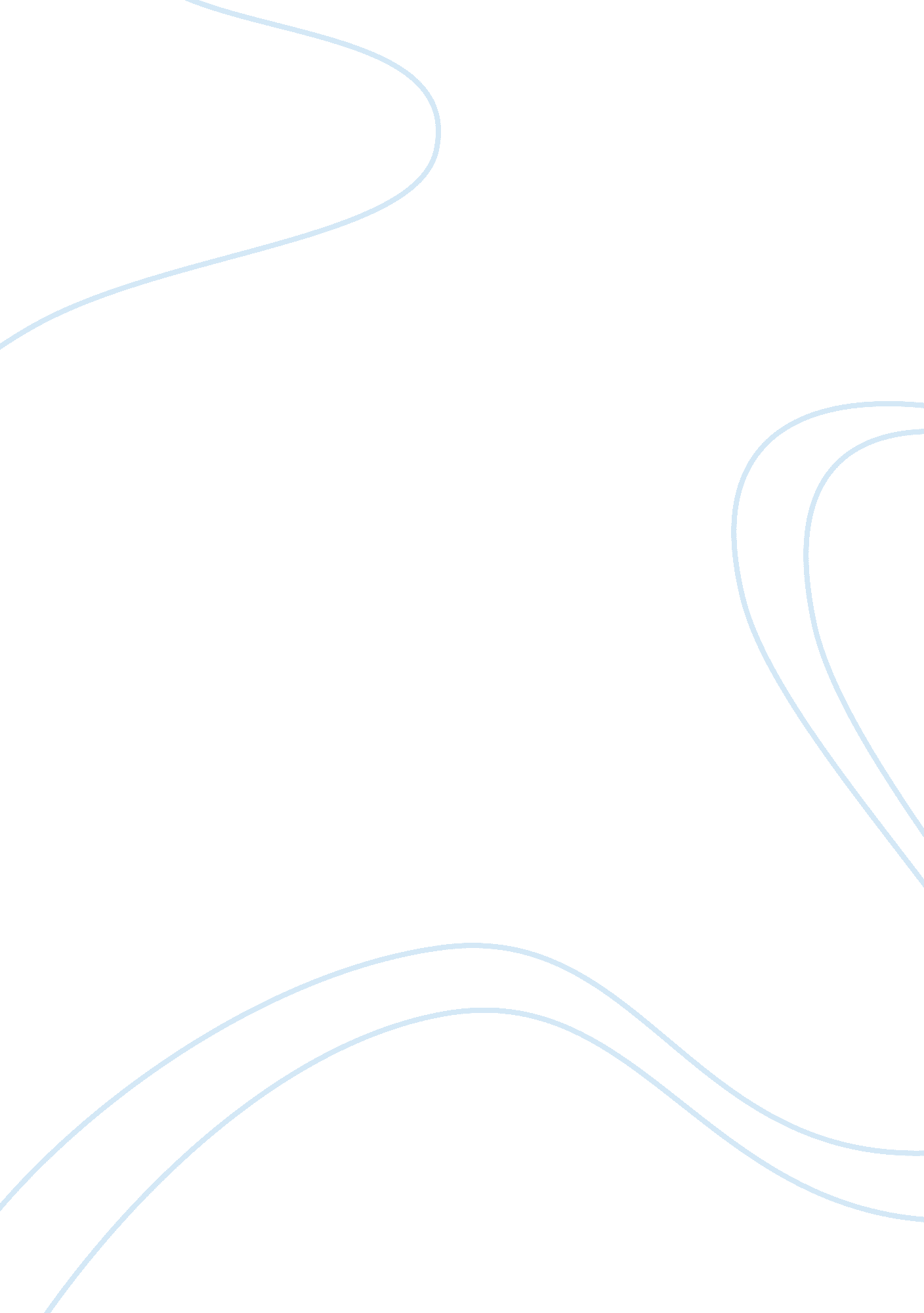 Blade runner and frankenstein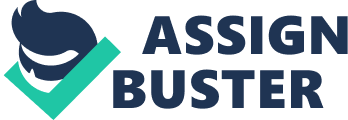 Describe the environment seen at the start of the film. ( It is based in Los Angeles. How does this scene differ from the images of Los Angeles we all cognize? What is the dominant colour used here? ) The dominant coloring material is black which shows that bad things could potentially go on subsequently on in the movie which has a batch of fume and depicks the metropolis as a brumous topographic point. What does the gap shooting suggest about the environment of Earth in 2019? The gap shooting suggests that the environmental side of Earth has increasingly gotten worse and Section 1 Study Questions 1. What is an Android? An unreal signifier of life that looks indistinguishable to worlds and Acts of the Apostless like a normal individual 2. Why were the first humanoids developed? To detect infinite 3. What physical capablenesss did they have that were superior to worlds? Strength. legerity 4. What life span was built into humanoids by the Tyrell Corporation? The life span of the replicants was 4 old ages 5. What would go on to Androids if they were caught returning to earth? They would be “ retired” on sight 6. What is a Blade Runner and how could they recognize Androids who look and move really much like worlds? A blade smuggler is person that kills androids/replicants. they use a response trial. Section 2. Study inquiries 1 ) What offense did the replicants commit? The replicants killed everyone on the bird conveying them back to Earth 2 ) How does Bryant cognize they reached Earth? Because one of the replicants got fryed by the defense mechanism of the tyrell corperation 3 ) Why did they seek to interrupt into the Tyrell Corporation? To happen a plan codification to populate longer so the 4 old ages 4 ) What is the intent of the Voigt-Kampff trial? To place the replicant 5 ) What does Bryant intend when he says Zhora is both beauty and the animal? Because she was “ good looking” but she was lifelessly 6 ) Why does he name replicants “ skin jobs” ? To non see him human 7 ) Do replicants hold emotions? Why is this a job? Yes and this makes the non replicants experience compassion. replicants want a better life 8 ) A “ fail-safe device” is a kind of security system. Why is the replicants’ four-year life span a kind of security system? They will eventully would decease off if thinks go bad. merely 4 old ages of jobs. Extension Study Questions. 1 ) How can replicants be “ more human than human” ? What does this mean? Roy saves deckards’ life when a human wouldnt 2 ) What is the replicants’ “ strange obsession” ? There memories 3 ) Why does giving replicants a past do them easier to command? Because they can be controlled by there emotions Why is Deckard shocked that the Tyrell corporation has given replicants memories? Because he felt that there was no demand and it makes them look human and anyone can be human 1. What is incorrect with J. F. Sabastian’s cistrons? How are the replicants and J. F. ’s conditions similar? 2. Why is it important that Roy wins the game of cheat? The created has outsmarted the Godhead 3. Why is the statement “ That’s a small out of my legal power? ” by Tyrell ironic? 4. How is the narrative of the extravagant boy changed here? What is the significance? He had a psyche and he forgave decka for killing the replicants. 5. Why does Roy set a nail through his manus? What does it typify? To demo that he feels hurting. replicants are like human 6. What does the bird winging off propose? Roy expired and he is traveling to heaven. he has a psyche 